Specific Learning Disorder in Reading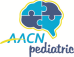       What is a Specific Learning Disorder in Reading? A child may have a reading disorder if reading skills are below age expectations. Reading disorders are also called “Reading Disability” or “dyslexia.” Reading disorders can affect a range of skills involved in reading. Common Co-occurring DisordersAttention-Deficit/Hyperactivity Disorder (ADHD)Specific Learning Disorders in Written Expression and MathematicsLanguage DisorderSpeech Sound DisorderDiagnosisA specialist can diagnose a reading disorder after an evaluation. This evaluation will look at different aspects of the child’s reading abilities. A qualified psychologist can complete this evaluation.TreatmentTreatment for reading disorder should be “evidence-based”. Evidenced-based means there is research showing the treatment is effective. For dyslexia, a Structured Literacy approach is most effective. A structured literacy approach includesPhonological Awareness: Understanding words are made up of specific sounds Decoding: Converting letters to soundsFluency: Ability to read smoothly with little effortComprehension: Understanding what you have readConnecting the written units of sounds (graphemes) to their speech sound (phonemes)There are many specific evidence-based programs. There are also a lot of tools to support reading development. Below are some examples of evidence-based treatments and treatments not supported by research.ResourcesAdditional Information	What is pediatric neuropsychology?Pediatric neuropsychology is a subspecialty of neuropsychology focusing on brain and behavior relationships in children. Visit (scn40.org/) for more information.What is a board certified clinical neuropsychologist?Board certification requires a clinician to have specialized training in neuropsychology. Each has also passed a rigorous written and oral examination demonstrating knowledge and skills in neuropsychology.Board-certified neuropsychologists have attained formal certification by the American Board of Professional Psychology (ABPP) and the American Board of Clinical Neuropsychology (ABCN). A board-certified pediatric subspecialist has attained a formal certification in the subspecialty of pediatric neuropsychology by ABPP and ABCN.How do I find a board-certified clinical neuropsychologist?You can search for a board-certified neuropsychologist or a pediatric subspecialist on the AACN website (theaacn.org/). Once you find a neuropsychologist near you, click on the clinician’s name for more information and how to contact the clinician.A school-based evaluation:An evaluation by a pediatric neuropsychologist may be needed if:The Individuals with Disabilities Education Act (IDEA) requires schools to provide an evaluation for children with suspected learning disorders. For more information on the process and steps involved, visit https://sites.ed.gov/idea/The child has a complex medical historyThe child struggles in multiple areas of learning, thinking or behaviorThere is a concern for other causes such as a neurological event (e.g., stroke). If English is not your child’s primary language or your child is raised in a bilingual/multicultural environment to identify challenges due to a language barrier.